Parvessa parempi 2yhteisöllisyys, hyvinvointi ja	osallisuuden edistäminenHyvän käytännön nimi:  Liikunta- ja hyvinvointipäivä 26.3.2019Toiminnan kuvaus:Careerian opiskelijoiden ja henkilökunnan yhteinen liikunta- ja hyvinvointipäivä, jonka aikana  osallistujat saivat valita tarjolla olevista liikuntamuodoista itselleen mieluisimman. Päivän tavoitteena oli uudessa oppilaitoksessa henkilöstön ja opiskelijoiden tutustuminen toisiinsa, yhteisöllisyyden vahvistaminen sekä ohjaaminen terveellisiin elämäntapoihin.Tarvittavat resurssit: Vastuu opettajat ja opiskelijatYhteystiedot: Seija Ruotsalainen-Karjulaseija.ruotsalainen-karjula@careeria.fiAvainasanat:osallistuminen, liikunta, terveelliset elämäntavat ja yhteisöllisyysUusia tapoja viedään Arjen arkki -sivustolle ja jaetaan kokemuksia verkoston kanssa.Parvessa parempi 2 -hankeverkoston  muodostavat: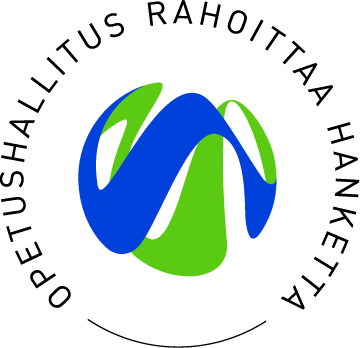 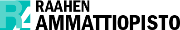 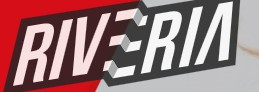 Keski-Pohjanmaan ammattiopistoKemi-Tornionlaakson koulutuskuntayhtymä LappiaPeräpohjolan opisto, TornioRovala-opisto, RovaniemiRaahen ammattiopisto, Raahe, RuukkiKeski-Pohjanmaan koulutusyhtymä, Kokkola, Kannus, Kaustinen, PerhoKaustisen evankelinen opisto, KaustinenKeski-Pohjanmaan konservatorio, KokkolaSataedu, KokemäkiPorvoo Point College, PorvooPohjois-Karjalan koulutusyhtymä, JoensuuSeinäjoen koulutusyhtymäYhteistyökumppanit mm. Saku ryhttp://www.kpedu.fi/parvessaparempi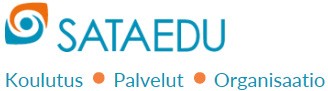 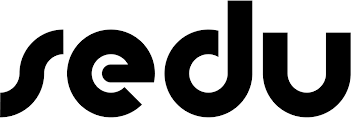 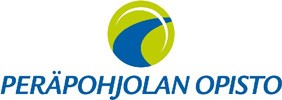 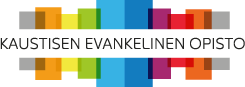 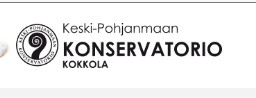 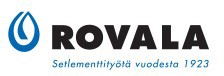 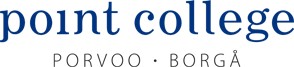 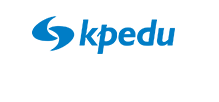 